752N 紫外可见分光光度计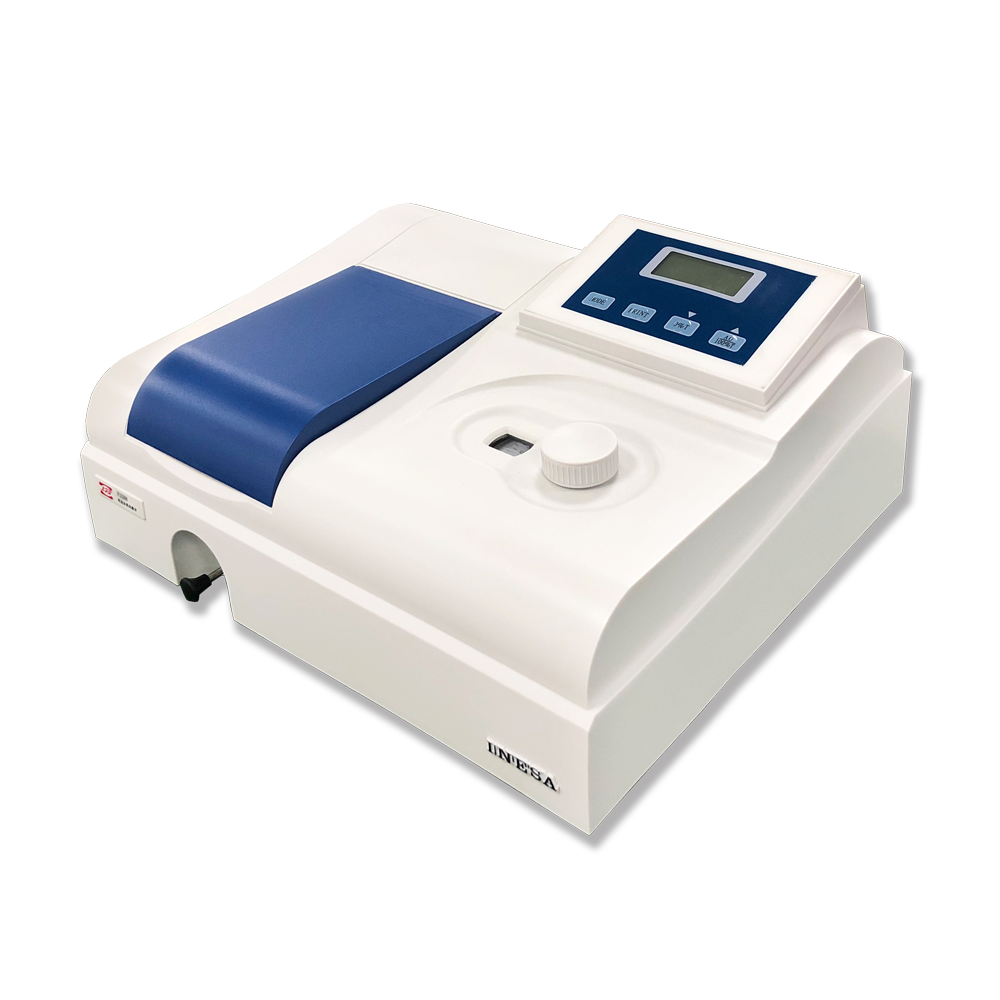 主要特点： ● 全息闪耀光栅单色器，具有波长精度高，单色性好，杂散光低等优点。 ● 全新液晶屏显示，读数清晰自然。 ● 采用微机测量系统，T - A转换精度高，并有自动调0％T和调100％T，浓度因子设定、浓度直读。 ● 测量读数准确性高，重现性好和稳定性佳。 ● 自动光门技术 ，无需黑体，保护光电传感器。标 配： ● 光源： 进口12V 20W卤钨灯和长寿命氘灯 ● 电源电压： AC220V±22V 50Hz±1Hz ● 功率： 120W ● 标配1cm比色皿架选 配： ● 专用光谱软件 ● 可选配其他规格的比色皿架技术指标： ● 显示器：液晶显示屏 ● 测光方式： 单光束 ● 单色器： 自准直 ● 焦距： 160mm ● 光栅： 1200 线/mm ● 检测器： 进口光电池 ● 光谱带宽： 4nm ● 波长设定： 手动 ● 波长范围： 200 ~ 1000nm ● 波长准确度： ±2nm ● 波长重复性： ≤1nm ● 光源切换波长： 340nm ● 杂散光： ≤0.1% (T) (在220nm处，以Nal测定) (在360nm处，以NaNO2测定) ● 光度范围： 0.0 ~ 200.0% T 0 ~ 2.000A 0.000 ~ 9999C ● 光度准确度： ±0.5%T ±0.004Abs（0 ~ 0.5A） ±0.008Abs（0.5 ~ 1A） ● 光度重复性： ≤ 0.2%T 0.002Abs（0 ~ 0.5A） 0.004Abs（0.5 ~ 1 A） ● 噪声： 0.3%T ● 光源： 进口12V 20W卤钨灯和长寿命氘灯 ● 电源电压： AC220V±22V 50Hz±1Hz ● 功率： 120W